GTS Alive s.r.o.Na Maninách 1092/20170 00  Praha 7IČO: 261 93 272DIČ: CZ261932722. listopadu 2023Objednávka č. 214/2023 – karty ISIC – prodloužení platnostiDobrý den,Objednáváme u Vás prodloužení platnosti 200 ks studentských karet ISIC za cenu 250,- Kč / ks. Celková cena objednávky je 50.000,- Kč bez DPH.Děkuji a jsem s pozdravem.RNDr. Jiří Homolka      ředitel školy Fakturační adresa:Vyšší odborná škola a Střední průmyslová škola, Volyně, Resslova 440Resslova 440, 387 01 VolyněIČ 60650494, DIČ CZ60650494Č.ú. 4161560277/0100      Správce rozpočtu: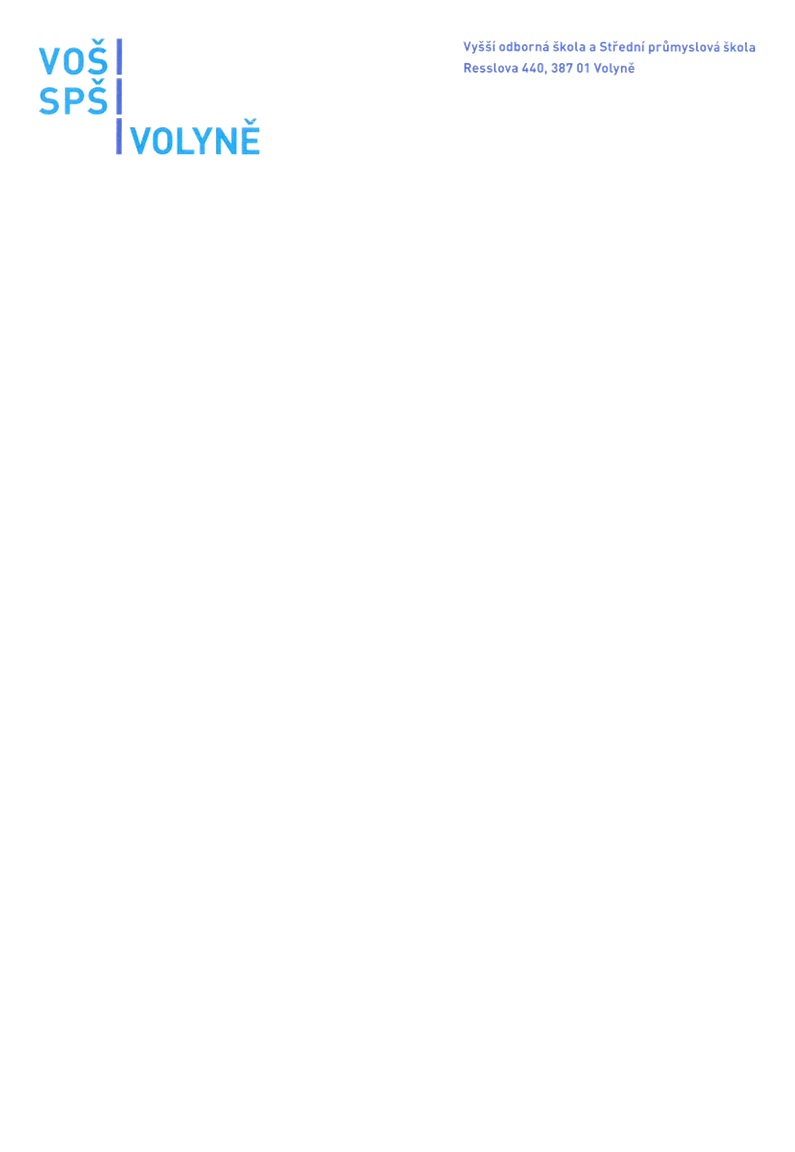 